]{X¡pdn¸v01þ11þ2023                        tIcfobw `£ytaf cpNn sshhn[y§fpsS Iehd:                  Xt±i kzbw`cW, FIvsskkv hIp¸v a{´n Fw._n cmtPjv  Xncph\´]pcw: aebmfnbpsS cpNnsshhn[y§fpsS IehdbmWv tIcfobw `£ytafsb¶v Xt±i kzbw`cW FIvsskkv hIp¸v a{´n cmtPjv ]dªp. hn`hkar²amb `£Ww temI¯n\p ap¶nÂ AhXcn¸n¡p¶Xn\pÅ thZnbmWv tIcfob¯neqsS e`yambsX¶pw a{´n ]dªp. tIcfobt¯mS\p_Ôn¨v I\I¡p¶nÂ kwLSn¸n¡p¶ IpSpw_{io `£ytaf DZvLmS\w sNbvXv kwkmcn¡pIbmbncp¶p a{´n. tIcf¯nsâ BIrXnbnÂ {IaoIcn¨ hn`hkar²amb `£Ww cpNn¨p t\m¡nbmWv a{´n DZvLmS\w  \nÀhln¨Xv. ]Xn\mev PnÃIfnÂ \n¶pÅ {]mtZinI hn`h§Ä t\cnÂ I­v cpNn¨p t\m¡nb a{´n tIcf¯neqsS {_m³Uv sN¿p¶ h\kpµcn Nn¡³ X¿mdm¡p¶Xnepw ]¦p tNÀ¶p. IpSpw_{iobpsS hym]mc hn]W\ tafbpw a{´n DZvLmS\w sNbvXp. Xt±i kzbw`cW hIp¸v AUojWÂ No^v sk{I«dn imcZm apcfo[c\pw a{´ns¡m¸w ÌmfpIÄ kµÀin¨p. IpSpw_{io UbdIvSÀ _nµp.sI.Fkv, IpSpw_{io PnÃm anj³ tImþHmÀUnt\äÀ tUm._n.{ioPn¯v, t{]m{Kmw Hm^okÀ sI.Fkv {ioIm´v, ]_vfnIv dntej³kv Hm^okÀ \m^n apl½Zv F¶nhcpw ]s¦Sp¯p. ]Xn\mev PnÃIfnse {]mtZinI hn`h§fmWv IpSpw_{io Iq«mbvabnÂ X¿mdmIp¶Xv. ImkÀtImUnsâ {]tXyI hn`hamb IS¼pw tImgnbpw apXÂ  apfbcn ]mbkw, I¸. hnhn[ Xcw ao³ IdnIÄ, Icnao³ hmgbnebnÂ s]mÅn¨Xv, Nn¡³ hn`h§Ä, Cd¨n tNmdv, sNdp[m\y§Ä sIm­pÅ hn`h§Ä, hnhn[ Xcw PyqkpIÄ, tZmiIÄ, ]mbk§Ä, D¶¡mb, Imbt¸mf, ]gw \nd¨Xv, Infn¡qSv, ]¯ncn XpS§n ae¸pdw kvs]jyemb Nn¡³ s]m«ns¯dn¨Xv hsc ÌmfpIfnÂ e`yamWv.  IqSmsX A«¸mSnbnse BZnhmkn kwcw`IÀ X¿mdm¡p¶ Nn¡³ hn`hamb h\kpµcn,  cmaticn CUvVen XpS§nb {_m³UUv hn`h§fpw `£ytafbnÂ e`yamIpw.  t^mt«m ASn¡pdn¸v: 1. tIcfobw 2023t\mS\p_Ôn¨v I\I¡p¶nÂ kwLSn¸n¡p¶ IpSpw_{io ^pUv tImÀ«nsâ DZvLmS\w a{´n Fw._n.cmtPjv \nÀhln¡p¶p.2. tIcfobw 2023t\mS\p_Ôn¨v I\I¡p¶nÂ kwLSn¸n¡p¶ IpSpw_{io DÂ]¶ {]ZÀi\ hn]W\ tafbpsS DZvLmS\w a{´n Fw._n cmtPjv \nÀhln¡p¶p. imcZm apcfo[c³, tUm._n.{ioPn¯v, \m^n apl½Zv F¶nhÀ kao]w പത്രക്കുറിപ്പ്
01-11-2023
കേരളീയം ഭക്ഷ്യമേള രുചി വൈവിധ്യങ്ങളുടെ കലവറ:
തദ്ദേശ സ്വയംഭരണ, എക്സൈസ് വകുപ്പ് മന്ത്രി എം.ബി രാജേഷ്  

തിരുവനന്തപുരം: മലയാളിയുടെ രുചിവൈവിധ്യങ്ങളുടെ കലവറയാണ് കേരളീയം ഭക്ഷ്യമേളയെന്ന് തദ്ദേശ സ്വയംഭരണ എക്സൈസ് വകുപ്പ് മന്ത്രി രാജേഷ് പറഞ്ഞു. വിഭവസമൃദ്ധമായ ഭക്ഷണം ലോകത്തിനു മുന്നില്‍ അവതരിപ്പിക്കുന്നതിനുള്ള വേദിയാണ് കേരളീയത്തിലൂടെ ലഭ്യമായതെന്നും മന്ത്രി പറഞ്ഞു. കേരളീയത്തോടനുബന്ധിച്ച് കനകക്കുന്നില്‍ സംഘടിപ്പിക്കുന്ന കുടുംബശ്രീ ഭക്ഷ്യമേള ഉദ്ഘാടനം ചെയ്ത് സംസാരിക്കുകയായിരുന്നു മന്ത്രി.

കേരളത്തിന്‍റെ ആകൃതിയില്‍ ക്രമീകരിച്ച വിഭവസമൃദ്ധമായ ഭക്ഷണം രുചിച്ചു നോക്കിയാണ് മന്ത്രി ഉദ്ഘാടനം  നിര്‍വഹിച്ചത്. പതിനാല് ജില്ലകളില്‍ നിന്നുള്ള പ്രാദേശിക വിഭവങ്ങള്‍ നേരില്‍ കണ്ട് രുചിച്ചു നോക്കിയ മന്ത്രി കേരളത്തിലൂടെ ബ്രാന്‍ഡ് ചെയ്യുന്ന വനസുന്ദരി ചിക്കന്‍ തയ്യാറാക്കുന്നതിലും പങ്കു ചേര്‍ന്നു.

കുടുംബശ്രീയുടെ വ്യാപാര വിപണന മേളയും മന്ത്രി ഉദ്ഘാടനം ചെയ്തു. തദ്ദേശ സ്വയംഭരണ വകുപ്പ് അഡീഷണല്‍ ചീഫ് സെക്രട്ടറി ശാരദാ മുരളീധരനും മന്ത്രിക്കൊപ്പം സ്റ്റാളുകള്‍ സന്ദര്‍ശിച്ചു. കുടുംബശ്രീ ഡയറക്ടര്‍ ബിന്ദു.കെ.എസ്, കുടുംബശ്രീ ജില്ലാ മിഷന്‍ കോ-ഓര്‍ഡിനേറ്റര്‍ ഡോ.ബി.ശ്രീജിത്ത്, പ്രോഗ്രാം ഓഫീസര്‍ കെ.എസ് ശ്രീകാന്ത്, പബ്ളിക് റിലേഷന്‍സ് ഓഫീസര്‍ നാഫി മുഹമ്മദ് എന്നിവരും പങ്കെടുത്തു.

പതിനാല് ജില്ലകളിലെ പ്രാദേശിക വിഭവങ്ങളാണ് കുടുംബശ്രീ കൂട്ടായ്മയില്‍ തയ്യാറാകുന്നത്. കാസര്‍കോഡിന്‍റെ പ്രത്യേക വിഭവമായ കടമ്പും കോഴിയും മുതല്‍  മുളയരി പായസം, കപ്പ. വിവിധ തരം മീന്‍ കറികള്‍, കരിമീന്‍ വാഴയിലയില്‍ പൊള്ളിച്ചത്, ചിക്കന്‍ വിഭവങ്ങള്‍, ഇറച്ചി ചോറ്, ചെറുധാന്യങ്ങള്‍ കൊണ്ടുള്ള വിഭവങ്ങള്‍, വിവിധ തരം ജ്യൂസുകള്‍, ദോശകള്‍, പായസങ്ങള്‍, ഉന്നക്കായ, കായപ്പോള, പഴം നിറച്ചത്, കിളിക്കൂട്, പത്തിരി തുടങ്ങി മലപ്പുറം സ്പെഷ്യലായ ചിക്കന്‍ പൊട്ടിത്തെറിച്ചത് വരെ സ്റ്റാളുകളില്‍ ലഭ്യമാണ്.  കൂടാതെ അട്ടപ്പാടിയിലെ ആദിവാസി സംരംഭകര്‍ തയ്യാറാക്കുന്ന ചിക്കന്‍ വിഭവമായ വനസുന്ദരി,  രാമശേരി ഇഡ്ഢലി തുടങ്ങിയ ബ്രാന്‍ഡഡ് വിഭവങ്ങളും ഭക്ഷ്യമേളയില്‍ ലഭ്യമാകും.  


ഫോട്ടോ അടിക്കുറിപ്പ്:1. കേരളീയം 2023നോടനുബന്ധിച്ച് കനകക്കുന്നില്‍ സംഘടിപ്പിക്കുന്ന കുടുംബശ്രീ ഫുഡ് കോര്‍ട്ടിന്‍റെ ഉദ്ഘാടനം മന്ത്രി എം.ബി.രാജേഷ് നിര്‍വഹിക്കുന്നു.

2. കേരളീയം 2023നോടനുബന്ധിച്ച് കനകക്കുന്നില്‍ സംഘടിപ്പിക്കുന്ന കുടുംബശ്രീ ഉല്‍പന്ന പ്രദര്‍ശന വിപണന മേളയുടെ ഉദ്ഘാടനം മന്ത്രി എം.ബി രാജേഷ് നിര്‍വഹിക്കുന്നു. ശാരദാ മുരളീധരന്‍, ഡോ.ബി.ശ്രീജിത്ത്, നാഫി മുഹമ്മദ് എന്നിവര്‍ സമീപം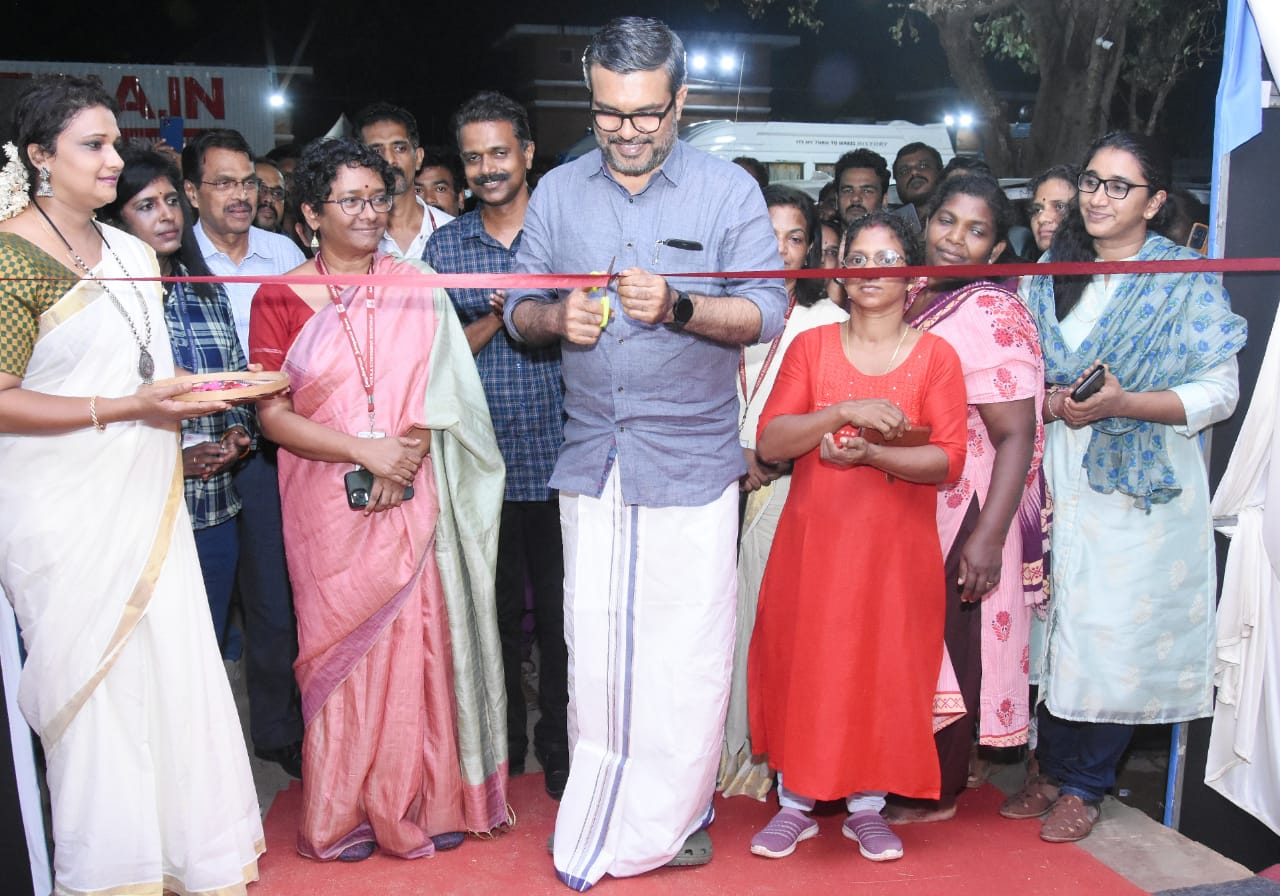 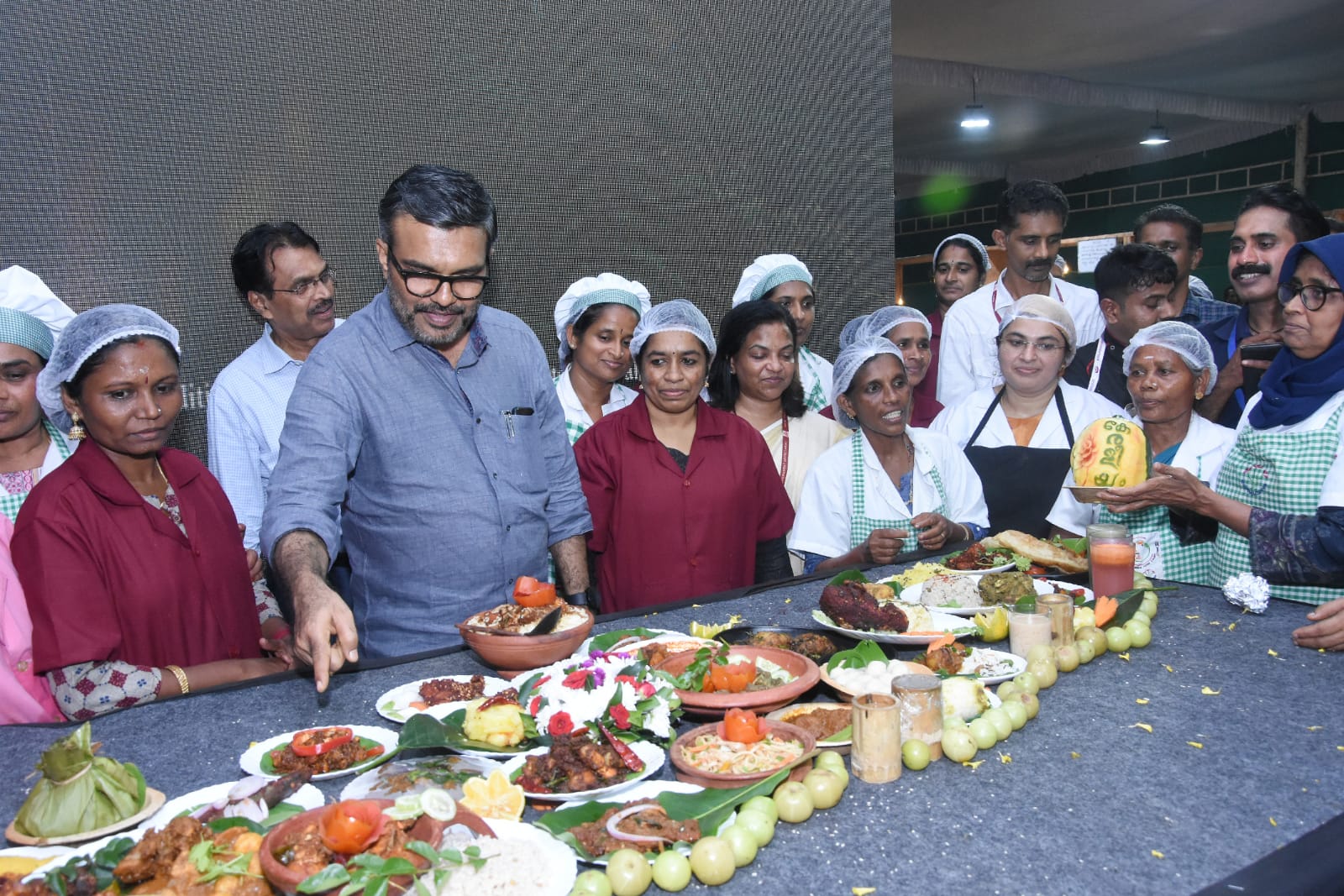 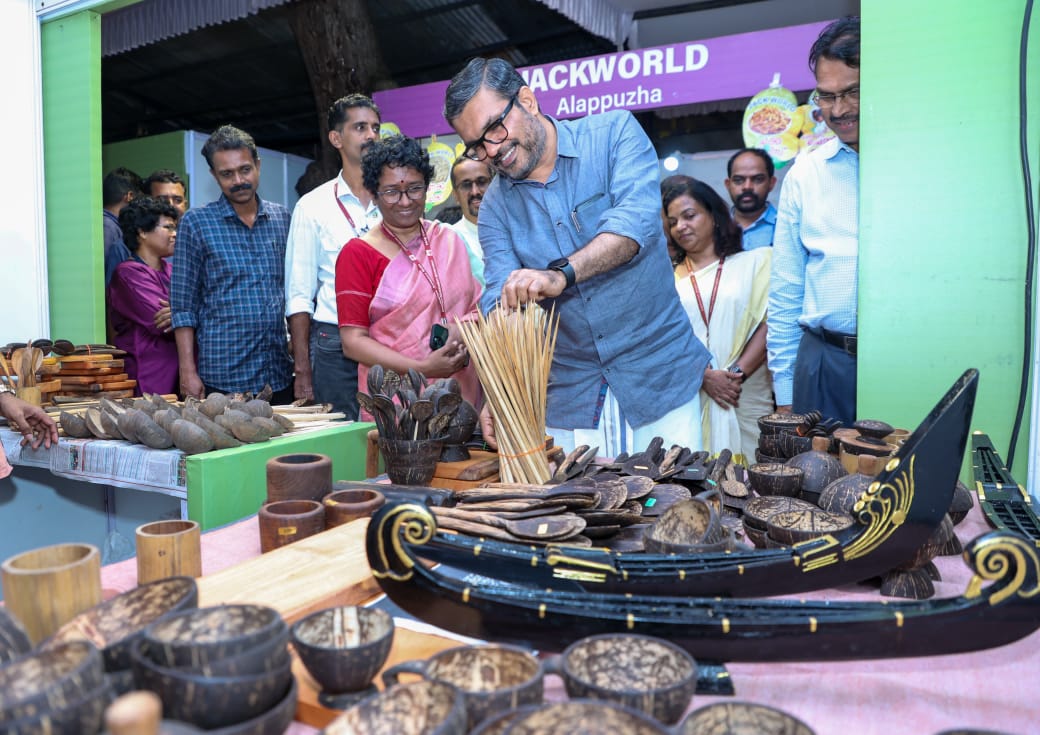 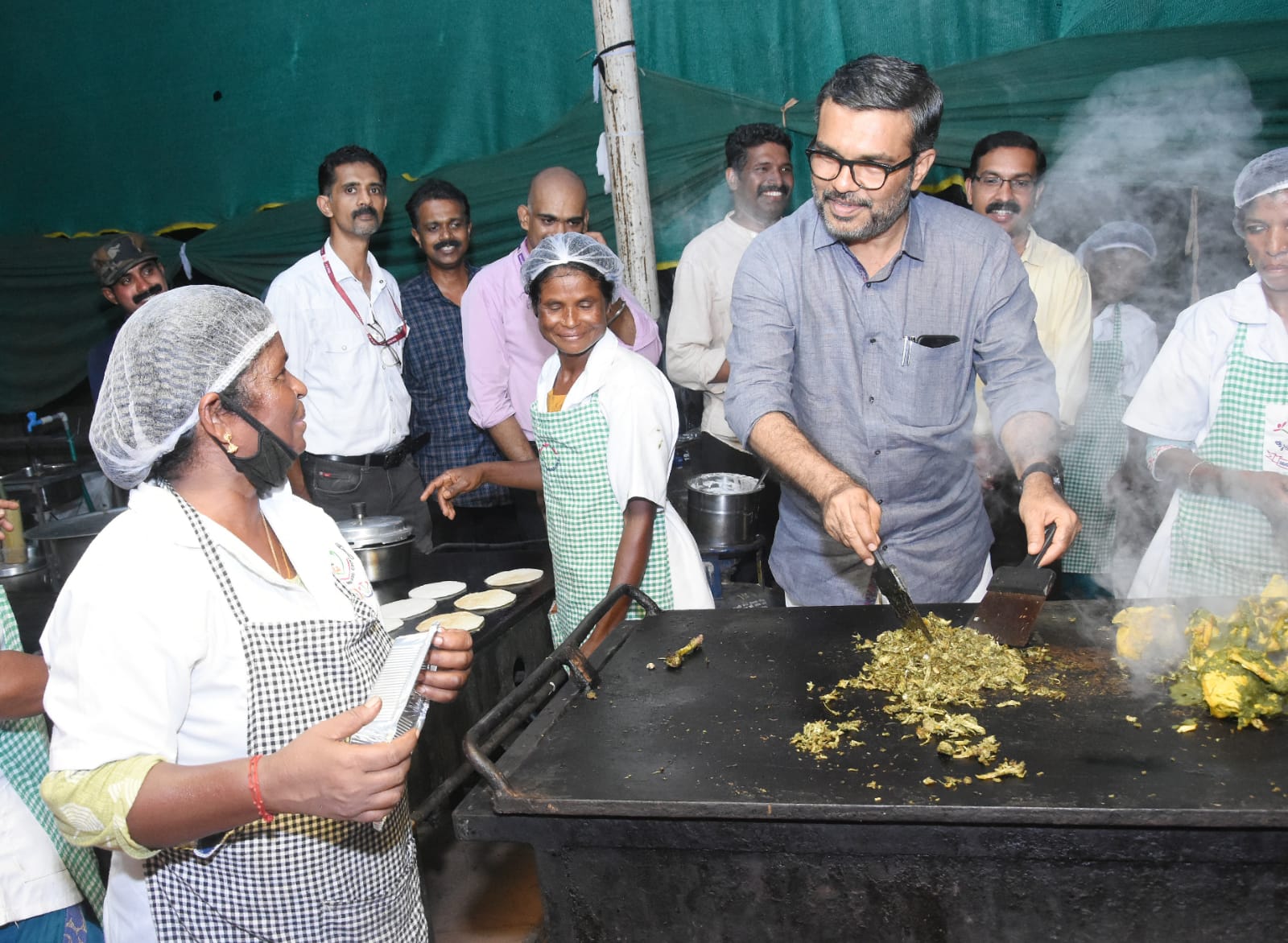 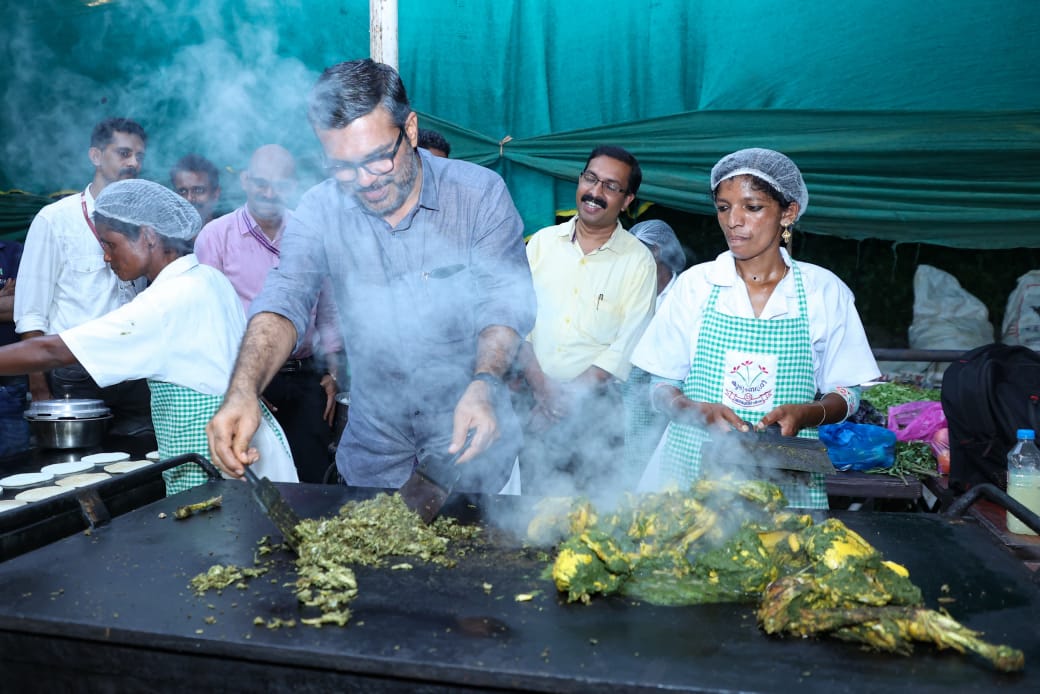 